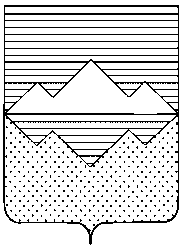 АДМИНИСТРАЦИЯ САТКИНСКОГО МУНИЦИПАЛЬНОГО РАЙОНАУПРАВЛЕНИЕЖИЛИЩНО-КОММУНАЛЬНОГО ХОЗЯЙСТВААДМИНИСТРАЦИИСАТКИНСКОГО МУНИЦИПАЛЬНОГО РАЙОНА(Управление ЖКХ администрации Саткинского муниципального района)ул. Пролетарская, д. 40а, г. Сатка, Челябинская обл., 456910, РоссияТелефон/факс: (35161) 9-66-01; e-mail:  ukh-satka@mail.ruИНН/КПП 7417019448/741701001, ОГРН 1107417000030, ОКПО 61318584В ответ на запрос №9 от 29.07.2022 г. сообщаю следующую информацию: 1. Работа конкурсной комиссии, осуществляется в соответствии с Порядком работы конкурсной комиссии, утвержденным приказом Управления жилищно-коммунального хозяйства администрации Саткинского муниципального района № 21 от 12.10.2021 г. «О положении и порядке работы конкурсной комиссии». Данный приказ является документом для служебного пользования, соответственно размещение его на сайте не требуется.  2. Реестр муниципальных маршрутов регулярных перевозок Саткинского муниципального района  полностью соответствует действующим нормативно-правовым актам. Приложение №1 к конкурсной документации «Выписка из реестра муниципальных маршрутов регулярных перевозок Саткинского муниципального района» соответствует действующему Реестру муниципальных маршрутов регулярных перевозок Саткинского муниципального района.3. В пункте 6. «Требования к форме и содержанию заявки на участие в открытом конкурсе (в том числе к описанию предложения участника открытого конкурса)» Конкурсной документации, указаны все необходимые документы, которые должна содержать заявка на участие в открытом конкурсе.    Несоблюдение требований к форме и содержанию заявки на участие в открытом конкурсе является основанием для отказа такому юридическому лицу, индивидуальному предпринимателю, уполномоченному участнику договора простого товарищества в допуске к участию в открытом конкурсе. То есть в случае отсутствия обязательных для предоставления документов в заявке, участник не допускается к участию в открытом конкурсе. «I Заявка на участие в открытом конкурсе должна содержать:      1.1 анкету юридического лица, индивидуального предпринимателя, уполномоченного участника договора простого товарищества (по форме приложение №3 информационной карты конкурсной документации);      1.2  выписку из Единого государственного реестра юридических лиц, полученную не ранее, чем за шесть месяцев до дня размещения на официальном сайте уполномоченного органа извещения о проведении открытого конкурса или нотариально заверенную копию такой выписки либо копию такой выписки, сформированной в формате «PDF» (например, с использованием официального сайта Федеральной налоговой службы России www.nalog.ru) и имеющей квалифицированную электронную подпись (для юридических лиц). - выписку из Единого государственного реестра индивидуальных предпринимателей, полученную не ранее, чем за шесть месяцев до дня размещения на официальном сайте уполномоченного органа извещения о проведении открытого конкурса или нотариально заверенную копию такой выписки либо копию такой выписки, сформированной в формате «PDF» (например, с использованием официального сайта Федеральной налоговой службы России www.nalog.ru) и имеющей квалифицированную электронную подпись (для индивидуальных предпринимателей).Требование, предусмотренное подпунктом 1.2, применяется в отношении каждого участника договора простого товарищества;1.3 документ, подтверждающий полномочия лица, подписавшего заявку на участие в открытом конкурсе, или копию такого документа; 1.4 копию договора простого товарищества в письменной форме, заключенного в порядке, установленном законодательством Российской Федерации, для осуществления регулярных перевозок, а также копию документа, подтверждающего полномочия уполномоченного участника договора простого товарищества на совершение от имени всех товарищей сделок с третьими лицами, если данные полномочия не закреплены в договоре простого товарищества (для участников договора простого товарищества);1.5 копию лицензии на осуществление деятельности по перевозкам пассажиров и иных лиц автобусами.Копия лицензии на осуществление деятельности по перевозкам пассажиров и иных лиц автобусами предоставляется в отношении каждого участника договора простого товарищества.;1.6 обязательство участника открытого конкурса по подтверждению наличия транспортных средств для осуществления перевозок по муниципальному маршруту регулярных перевозок (по форме приложение № 6 информационной карты  конкурсной документации).      1.7 декларацию соответствия юридического лица, индивидуального предпринимателя, участников договора простого товарищества (по форме приложение № 4 информационной карты конкурсной документации).      В заявке на участие в открытом конкурсе декларируется соответствие юридического лица, индивидуального предпринимателя, участников договора простого товарищества требованиям, предусмотренным в пунктах 3 - 4 части 1 статьи 23 Федерального закона.      Декларация оформляется в отношении каждого участника договора простого товарищества;      1.8 декларацию отсутствия в отношении юридического лица, индивидуального предпринимателя, участника договора простого товарищества обстоятельств, предусмотренных частью 8 статьи 29 Федерального закона (по форме приложение № 5 информационной карты  конкурсной документации).     В заявке на участие в открытом конкурсе декларируется отсутствие в отношении юридического лица, индивидуального предпринимателя, участников договора простого товарищества обстоятельств, предусмотренных частью 8 статьи 29 Федерального закона.    Декларация оформляется в отношении каждого участника договора простого товарищества.   1.9 Сведения о количестве дорожно-транспортных происшествий, повлекших за собой человеческие жертвы или причинение вреда здоровью граждан и произошедших по вине юридического лица, индивидуального предпринимателя, участников договора простого товарищества или их работников в течение года, предшествующего дате размещения извещения (по форме приложения № 8 информационной карты конкурсной документации).      Сведения предоставляются за годовой период, предшествующий дате размещения извещения о проведении открытого конкурса на официальном сайте уполномоченного органа - организатора открытого конкурса в информационно-телекоммуникационной сети «Интернет».      Сведения о количестве дорожно-транспортных происшествий, повлекших за собой человеческие жертвы или причинение вреда здоровью граждан и произошедших по вине участников договора простого товарищества или их работников, предоставляются каждым участником договора простого товарищества.    1.10 Сведения о среднем количестве транспортных средств, предусмотренных договорами обязательного страхования гражданской ответственности юридического лица, индивидуального предпринимателя, участников договора простого товарищества за причинение вреда жизни, здоровью, имуществу пассажиров, действовавшими в течение года, предшествующего дате размещения извещения и сведения о государственных регистрационных знаках транспортных средств, предусмотренных договорами обязательного страхования гражданской ответственности за причинение вреда жизни, здоровью, имуществу пассажиров, действовавшими в течение года, предшествующего дате размещения извещения (по форме приложения № 9 информационной карты  конкурсной документации). Сведения предоставляются в отношении каждого участника договора простого товарищества. Сведения предоставляются за годовой период, предшествующий дате размещения извещения о проведении открытого конкурса на официальном сайте уполномоченного органа - организатора открытого конкурса в информационно-телекоммуникационной сети «Интернет».На основании вышеперечисленного, если участник открытого конкурса не предоставил обязательные к предоставлению сведения, к процедуре оценки и сопоставления заявок он будет не допущен.Если предоставленные сведения оформлены, не по форме приложений конкурсной документации участник не допускается к участию в открытом конкурсе.В случае если не приложены документы для расчета-проверки предоставленных сведений, по какому то критерию оценки, то по данному критерию оценки будет насчитано 0 баллов.    В случае если сведения, предоставленные участником конкурса, имеют расхождения со сведениями, полученными в результате расчётов членами комиссии, то:- если при округлении до целых, сведения не изменяются, сведения, предоставленные участником конкурса, принимаются к расчету баллов; - если при округлении до целых, сведения меняются, то по данному критерию оценки заявки присваивается 0 баллов.Строгих требований к округлению расчетных данных конкурсной документацией не предъявлено. То есть, возможно, любое округление. 4. В приложение 7 конкурсной документации внесены изменения касаемо предоставления сведений об экологическом классе транспортных средств. Внесенные изменения размещены на сайте.5. Внесение изменений (кроме ранее внесенных изменений) не планируется, срок подачи заявок продлевать не планируется.